Опросный листИсполнение кранаСведения о заказчике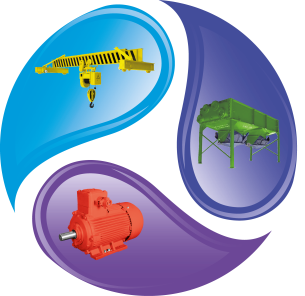 Общество с ограниченной ответственностью«ЭЛНИГО»109029, Российская Федерацияг. Москва, Боровая ул., д. 7, стр.10, оф. 411ИНН 7722822845, КПП 772201001Тел./факс (499) 390-14-00www.elnigo.rusale@elnigo.ru; support@elnigo.ru Тип крана    подвесной опорный Пролетная балка (при длине более 12м) в разрезном варианте         ДА         НЕТГрузоподъемность,тТемпература окружающей среды	      (-20С+40С)                                        (-40С+40С)Полная длина крана, Lм(д/подвесного крана)Режим работы крана ГОСТ 25546 	 2К,          3КПролет, LмКлиматическое исполнениеГОСТ 15150 У 	Длина консолей Lк, м(д/подвесного крана)Категория размещенияГОСТ 15150 	       2,            3Высота подъема, мКоличество крановРазмер квадрата или номер рельса подкранового пути(д/опорного крана)Способ отгрузки    Автотранспорт     ж/д транспорт     СамовывозНомер двутавра кранового пути (д/подвесного крана)    ОбщепромышленноеПожаробезопасноеТУ 24-0211236-014-2004Взрывозащищенное11-255554 ТУВзрывозащищенное11-255554 ТУВзрывозащищенное11-255554 ТУ    ОбщепромышленноеКласс пожароопасной зоныКласс взрыв. зоныКатегория взрыв. смесиГруппа взрыв. смеси    Общепромышленное     П-I,      П-II, 	 П-IIа,     П-III	      В-Iа, 	В-Iб,            В-Iг      IIА,      IIВ,      Т1,        Т2,      Т3,        Т4	                  Доп. Требования (кран)Доп. Требования (кран)Доп.требования (эл.таль)Доп.требования (эл.таль)Привод на перемещение крана     стандартное             м/р ГерманияТаль электрическая     пр-во Россия             пр-во БолгарияРегулирование скорости        Стандартное               частотное Регулирование скорости перемещения тали     Стандартное          2-х скоростное   Тип управления     Пульт управления     радиоуправлениеРегулирование скорости подъема груза     стандартное     2-х скоростноеОснащение тормозом на передвижение (кроме ВЗИ)     ДА,        НЕТОснащение тормозом на передвижение     ДА,        НЕТПодвод питания     кабельный     троллейныйДополнительные требования:Дополнительные требования:Наименование предприятия, адрес, телефонФ.И.О., подпись, должность, печать предприятия